                                               PF 2021                                                                             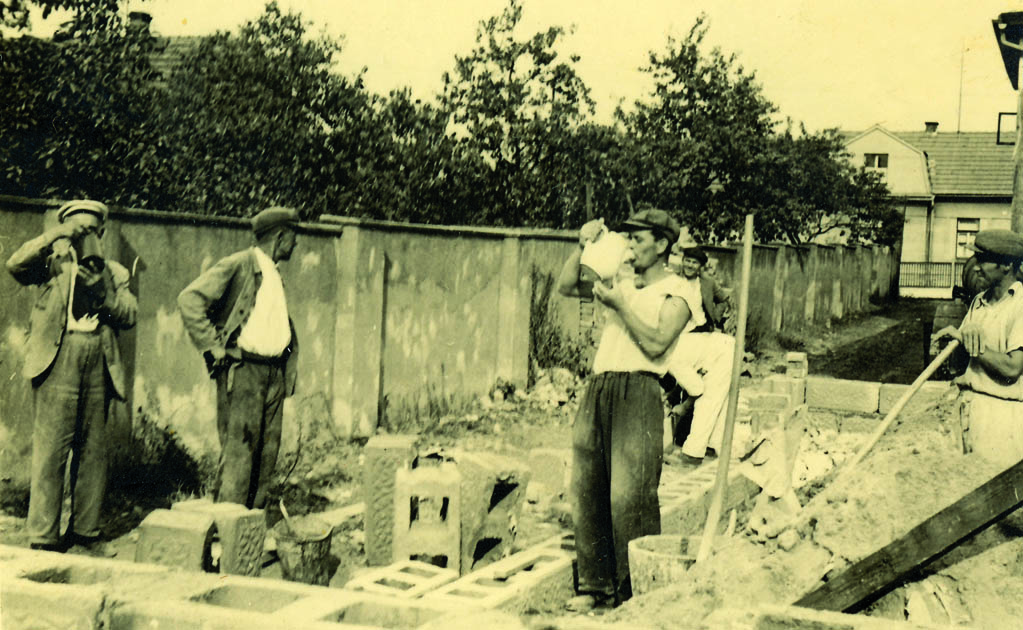 Když se ruka piva chopí, tak se dílo podaří… Spolu se sokoly pří stavbě vinořské sokolovny   Vám přejeme  zdravý a úspěšný rok 2021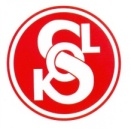 